УВАЖАЕМЫЕ ВЛАДЕЛЬЦЫ СОБАК И КОШЕК!Вам необходимо соблюдать следующие требования:-при выгуле исключать возможность свободного, неконтролируемого передвижения животного при пересечении проезжей части автомобильной дороги, в лифтах и помещениях общего пользования многоквартирных домов, во дворах таких домов, на детских и спортивных площадках;-осуществлять выгул при условии обязательного обеспечения безопасности граждан, животных, сохранности имущества граждан;-обеспечивать уборку продуктов жизнедеятельности животного в местах и на территориях общего пользования;-принимать меры по предотвращению появления нежелательного потомства у животных (стерилизация, кастрация)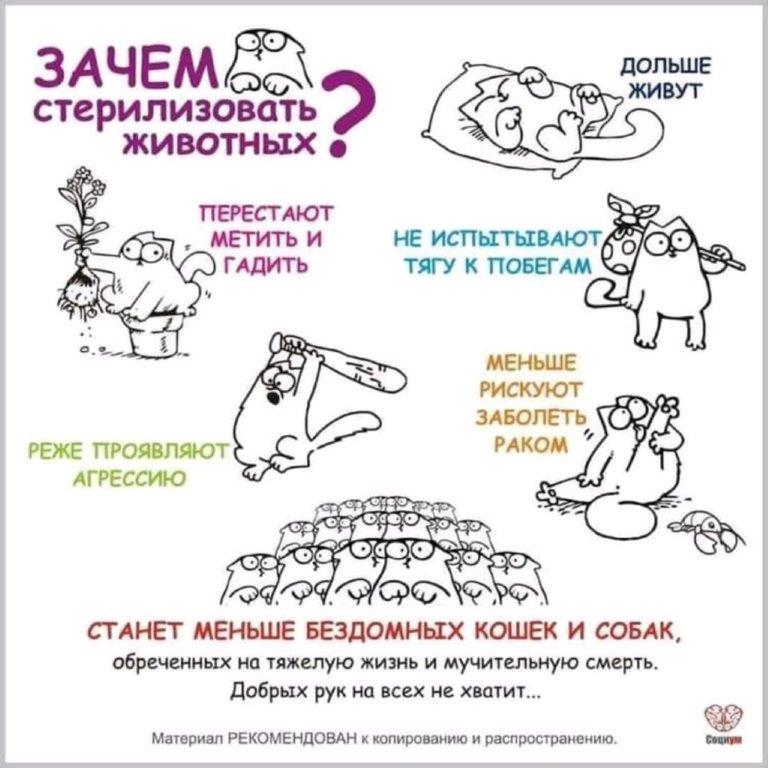 В случае невозможности дальнейшего содержания, владелец животного обязан передать его новому владельцу или в приют для животных, которые могут обеспечить условия содержания такого животного. 